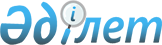 Техникалық регламенттер талаптарының сақталуына мемлекеттік бақылауды (қадағалауды) қамтамасыз ету жөніндегі уәкілетті органды айқындау туралы
					
			Күшін жойған
			
			
		
					Қазақстан Республикасы Үкіметінің 2019 жылғы 17 мамырдағы № 296 қаулысы. Күші жойылды - Қазақстан Республикасы Үкіметінің 2021 жылғы 8 қазандағы № 718 қаулысымен
      Ескерту. Күші жойылды - ҚР Үкіметінің 08.10.2021 № 718 (алғашқы ресми жарияланған күнінен кейін күнтізбелік он күн өткен соң қолданысқа енгізіледі) қаулысымен.
      "Техникалық реттеу туралы" 2004 жылғы 9 қарашадағы Қазақстан Республикасы Заңының 6-бабының 3-1) тармақшасына сәйкес Қазақстан Республикасының Үкіметі ҚАУЛЫ ЕТЕДІ:
      1. Қазақстан Республикасының Индустрия және инфрақұрылымдық даму министрлігі техникалық регламенттер талаптарының сақталуына мемлекеттік бақылауды (қадағалауды) қамтамасыз ету жөніндегі уәкілетті орган болып айқындалсын.
      2. Осы қаулы қол қойылған күнінен бастап қолданысқа енгізіледі.
					© 2012. Қазақстан Республикасы Әділет министрлігінің «Қазақстан Республикасының Заңнама және құқықтық ақпарат институты» ШЖҚ РМК
				
      Қазақстан Республикасының
Премьер-Министрі

А. Мамин
